 Metadata Application Profile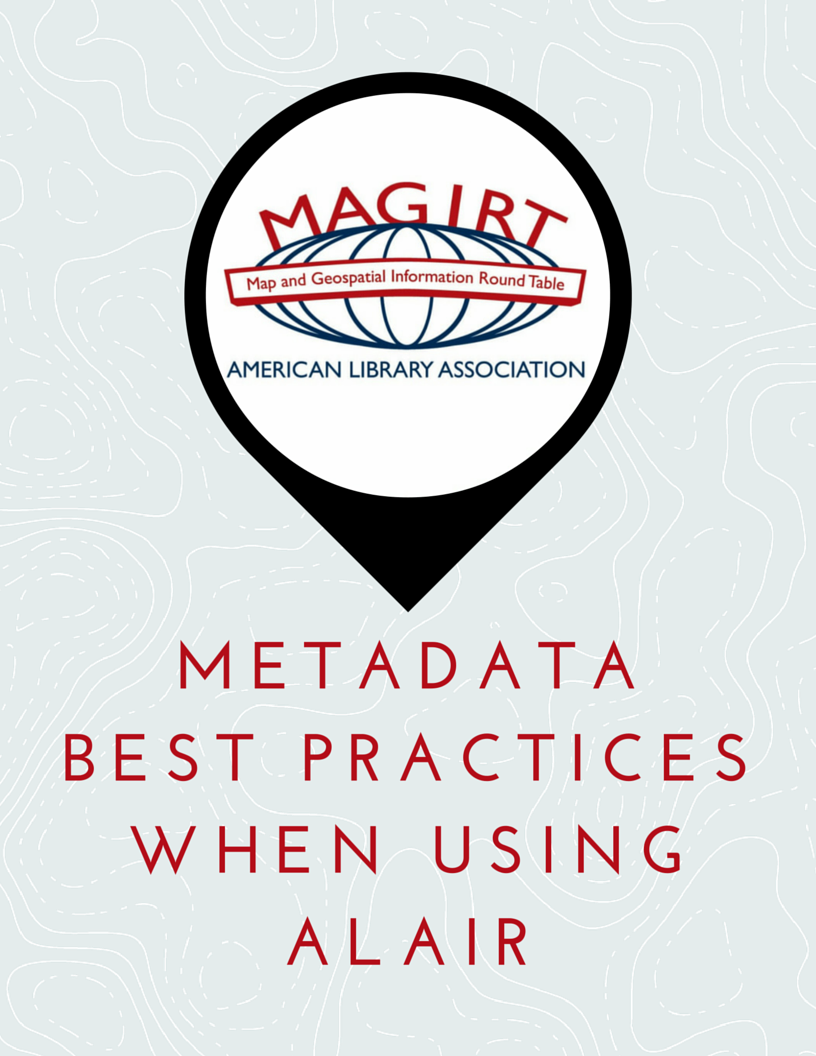 MAP AND GEOSPATIAL INFORMATION ROUND TABLE METADATA APPLICATION PROFILEVersion I – June 2016This work may be copied, distributed, transmitted, or adapted by other with proper attribution. Contact Person: Table of ContentsMAP AND GEOSPATIAL INFORMATION ROUND TABLE METADATA APPLICATION PROFILE	Version I – June 2016	INTRODUCTION	BEST PRACTICES FOR ALL FIELDS	Required	Automatically generated	Optional	Use of semicolons	METADATA ELEMENT SET	Color Legend:	EXPLANATION OF TABLE COMPONENTS	ELEMENT TABLES (ALPHABETICAL) [List from our ALAIR metadata spreadsheet, green fill]	6.1 contributorcontributor.author	6.2 coverage.spatial	6.3 coverage.temporal	6.4 creator	6.5 date.accessioned [auto-generated]	6.6 date.available [auto-generated]	6.7 date.copyright	6.8 date.created	6.9 date.issued	6.10 date.submitted	6.11 date	6.12 description.abstract	6.13 descripton.tableofcontents	6.14 description	6.15 format.extent	6.16 format.medium	6.17 format	6.18 identifier.citationIdentifier.govdocIdentifier.isbnidentifier.ismn	6.19 identifier.uri [auto-generated]	6.20 identifier	6.21 languagelanguage.iso	6.22 provenance [auto-generated]	6.23 publisher	6.24 relation.haspart	6.25 relation.hasversion	6.26 relation.isformatof	6.27 relation.ispartof	6.28 relation.isreferencedby	6.29 relation.isreplacedby	6.30 relation.isversionof	6.31 relation.replaces	6.32 relation.requires	6.33 relation	6.34 rights.holder	6.35 rights.license	6.36 rights	6.37 source	6.38 subject	6.39 title.alternative	6.40 title [required]	6.41 type	Vocabulary	INTRODUCTIONThis document specifies the metadata element set used in all MAGIRT collections in the American Library Association Institutional Repository (ALAIR), including preservation metadata and metadata that is for internal use (operational metadata elements). While some of these elements may not apply to all collections, others are required by all collections. This document also provides general specification for each metadata element. Detailed specification of these elements is provided in the individual collection’s index guidelines. All metadata elements in this document will have the following information: Element name (as subheading)LabelDublin Core definition, if applicable (DC Definition)ALAIR/DSpace Scope NoteIndication whether the metadata element is required or not (Is required?)Indication whether the metadata element is repeatable or not (Is repeatable?)Indication of existence of refinements or indication if the element being described refines other element (Refines/Refinement of)List of type of matters for which the element is applicable (Use for)Dublin Core mapping (DC mapping)General guideline for the content of the metadata element (How to use). BEST PRACTICES FOR ALL FIELDSRequiredRequired Field must be included in a record. There are six required fields:dc.creatordc.date.issueddc.datedc.descriptiondc.languagedc.titleAutomatically generateddc.date.accessioneddc.date.availabledc.provenanceRecommendeddc.coverage.spatialdc.coverage.temporaldc.date.submitteddc.description.tableofcontentsdc.format.extentdc.format.mediumdc.identifier.citationdc.title.alternativeUse of semicolonsData in one field may be combined with data from another field during the harvesting/aggregating process. To retain integrity of data, put a semicolon after the last word in each field. Likewise, separate multiple entries within a single field by inserting a semicolon and a space between each two entries. METADATA ELEMENT SETIn order to visually indicate the relationship between this application profile and Dublin Core, we identified four types of metadata elements:Refinements of Dublin Core or Qualified Dublin Core (shown in *color of table)Local metadata elements not mapped to DC metadata elements (shown in…)Part of a Dublin Core metadata elements (shown in…– these are identified as local metadata elements but are mapped to a DC metadata element)Local preservation metadata element sets (shown in…)Metadata elements are listed in the same order as they are presented in the digital collections.Convention used to express the format of field content:[…] – content inside square brackets is optional{…|…|…} – content inside curly brackets indicate the options to be used <……> – text inside the brackets indicate the type of metadata should be informedColor Legend:EXPLANATION OF TABLE COMPONENTSELEMENT TABLES (ALPHABETICAL) [List from our ALAIR metadata spreadsheet, green fill]6.5 auto-generated6.6 [auto-generated]6.9 6.126.126.146.186.19 auto-generated6.386.396.40 required6.416.1 6.2 6.3 6.4 6.76.8 6.106.116.136.156.166.176.20 6.216.22 auto-generated6.23 6.24 6.25 6.26 6.27 6.28 6.29 6.30 6.31 6.32 6.33 6.36 6.37 VOCABULARYVersionDateCreated/Changed ByChanges MadeRequiredRecommendedElement NameThe unique name given to the element within the list of Dublin Core terms or elements namespace.LabelCommonly assigned name for the field in the metadata recordDC Definition Definition as stated in the DCMI DC Metadata Element set http://dublincore.org/documents/dces/  and DCMI Metadata Terms http://dublincore.org/documents/dcmi‐terms/ ALAIR/DSpace Scope NoteEnter information regarding when and how to use the field.Is element required? Indicates the extent to which this field is required in a record:Required: Field must be included in record.Mandatory if applicable: If the data is known, field must be included in record. Optional: Inclusion of field is up to the discretion of the collection manager.Is element repeatable? “No” indicates a field may occur just once in a single record. “Yes” indicates a field may appear multiple times in a single record.How to Use Guidelines for what to put into a field and how to enter the dataRefinement Refines provides the larger element refined by the element in question. In other words, the element described by a table containing a Refines statement is a sub‐property or child element of a broader, parent element.Example: The element tableOfContents is a specialized form of the description element. The table for tableOfContents would state: Refines Description in its Refines/Refinement section.A single metadata record might contain both a description field and a tableOfContents field. If tableOfContents is mapped to dcterms:tableOfContents as recommended here, when the record is harvested as Qualified Dublin Core, these two elements are harvested as two separate fields and kept distinct. If, however, an aggregator can harvest only simple Dublin Core, then the data in these two fields are combined into a single description field. The tableOfContents data loses its specificity and is mixed in with other description data (i.e., is “dumbed down”). When harvesting is limited to Simple Dublin Core, it may be advisable to omit child elements like tableOfContents rather than dump them into the broader parent element field with other data.   To “omit” an element from a harvest, simply map the field to “none.” Refinement lists child element(s) that may more finely describe the data contained in the field.        Example: The title table lists in its Refines/Refinement section:      Refinement: alternative. Another table profiles the element alternative and    indicates in its Refines/Refinement section: Refines title.Schemes Identifies controlled vocabulary or format convention used to structure the data contained in the field; these are called schemes.  For more information about a mentioned scheme, click the scheme name. Section V: Vocabulary Encoding Schemes of this profile provides tables for the most commonly encountered vocabulary encoding schemes while Section VI: Syntax Encoding Schemes provides tables for format conventions for languages and dates.  The last row of each table provides a link to a list of controlled vocabulary terms or explanation of a format convention such as how to structure dates or language codes.  A few controlled vocabulary schemes do not have tables in this profile; for these, an external link to more information is provided.DC MappingLists the Dublin Core element to map to for harvesting purposes.  Some element tables provide two different mappings, one for harvesting using Simple Dublin Core (simple DC) and the other for harvesting using Qualified Dublin Core (QDC).Element Namecontributor.authorLabelAuthorDC Definition ALAIR/DSpace Scope NoteIs element required? Is element repeatable? How to Use Refinement Schemes DC Mappingdcterms:contributor.authorElement Namedate.accessionedLabelnoneDC Definition NoneALAIR/DSpace Scope NoteDate DSpace takes possession of item.Is element required? RequiredIs element repeatable? NoHow to Use This will be auto-generated upon deposit of item into ALAIR.Refinement Refines: dateSchemes W3C Date Time Format profile of ISO 8601 (W3CDTF).DC MappingCustom DSpace refinement for dcterms:date.Element Namedate.availableLabelDC Definition Date (often a range) that the resource will become or did become available.ALAIR/DSpace Scope NoteDate or date range item became available to the public.Is element required? YesIs element repeatable? NoHow to Use If an item is deposited with a request for embargo with a date when it will become available, this is date.available. Otherwise, this will be auto-generated with the same value as date.accessioned.Use when a resource’s availability is different from the date of deposit.Refinement Refines dateSchemes W3C Date Time Format profile of ISO 8601 (W3CDTF).DC Mappingdcterms:dateElement Namedate.issuedLabelDate of IssueDC Definition Date of formal issuance (e.g., publication) of the resource.ALAIR/DSpace Scope NoteDate of publication or distribution.Is element required? YesIs element repeatable? NoHow to Use This date refers to creation of the original resource.For resources created in a non‐digital format and converted to digital format, use the date the non‐digital resource was first created ‐‐ e.g., for print books, use the publication date of the print book.For resources that have always been in digital format and never converted, use the date the digital resource was created ‐‐ e.g., PDF document uploaded as a PDF document.At least the 4-digit year is required:yyyyyyyy-mmyyyy-mm-ddWhen using the guided submission form, use the drop-down list to select the month.Refinement Schemes W3C Date Time Format profile of ISO 8601 (W3CDTF).DC Mappingdcterms:dateElement Namedescription.abstractLabelAbstractDC Definition ALAIR/DSpace Scope NoteAbstract or summary.Is element required? Optional
If applicableIs element repeatable? NoHow to Use When the resource includes an abstract, provide it here.Refinement Schemes NoneDC Mappingdcterms:abstractElement Namedescription.sponsorshipLabelSponsorsDC Definition NoneALAIR/DSpace Scope NoteInformation about sponsoring agencies, individuals, or contractual arrangements for the item.Is element required? Optional
If applicableIs element repeatable? NoHow to Use Enter the names of any sponsors and/or funding codes in the box.When sponsor name is used, prefer form of name as verified in the Library of Congress Name Authority File (LCNAF). If no name match is found, give complete name of organization.Refinement Refines descriptionSchemes NoneDC MappingCustom DSpace extension for dcterms:description.Element NamedescriptionLabelDescriptionDC Definition An account of the resource.ALAIR/DSpace Scope NoteCatch-all for any description not defined by qualifiers.Is element required? OptionalIs element repeatable? NoHow to Use Include any significant information about the resource not already covered elsewhere. Use full sentences and standard punctuation and grammar. Some topics include history of the resource, physical appearance, contents, etc.Refinement Schemes DC Mappingdcterms:descriptionElement Nameidentifier.citationLabelDC Definition ALAIR/DSpace Scope NoteIs element required? Is element repeatable? How to Use Refinement Schemes DC MappingElement Nameidentifier.govdocLabelDC Definition ALAIR/DSpace Scope NoteIs element required? Is element repeatable? How to Use Refinement Schemes W3C Date Time Format profile of ISO 8601 (W3CDTF).DC MappingElement Nameidentifier.isbnLabelDC Definition ALAIR/DSpace Scope NoteIs element required? Is element repeatable? How to Use Refinement Schemes W3C Date Time Format profile of ISO 8601 (W3CDTF).DC MappingElement Nameidentifier.ismnLabelDC Definition ALAIR/DSpace Scope NoteIs element required? Is element repeatable? How to Use Refinement Schemes W3C Date Time Format profile of ISO 8601 (W3CDTF).DC MappingElement Nameidentifier.issnLabelDC Definition ALAIR/DSpace Scope NoteIs element required? Is element repeatable? How to Use Refinement Schemes W3C Date Time Format profile of ISO 8601 (W3CDTF).DC MappingElement Nameidentifier.otherLabelDC Definition ALAIR/DSpace Scope NoteIs element required? Is element repeatable? How to Use Refinement Schemes W3C Date Time Format profile of ISO 8601 (W3CDTF).DC MappingElement Nameidentifier.uriLabelDC Definition ALAIR/DSpace Scope NoteIs element required? Is element repeatable? How to Use Refinement Schemes DC MappingElement Namelanguage.isoLabelDC Definition ALAIR/DSpace Scope NoteIs element required? Is element repeatable? How to Use Refinement Schemes DC MappingElement NamesubjectLabelSubject KeywordsDC Definition The topic of the resource.ALAIR/DSpace Scope NoteUncontrolled index term.Is element required? YesIs element repeatable? YesHow to Use Describe content of the resource. Input one keyword or subject term and then click blue Add button. (In spreadsheet for batch depositing, separate each subject term/keywords with a semicolon then space.) If no terms in the Library of Congress Subject Headings (LCSH), for topical terms, or in the Library of Congress Name AUthority File (LCNAF), for persons and entities are not possible, use a locally maintained list of preferred keywords.Examples:Map and Geospatial Information Round Table (MAGIRT)MAGIRT Executive BoardAndrew, Paige A.Refinement NoneSchemes Library of Congress Subject Headings (LCSH); Library of Congress Name Authority File (LCNAF)DC Mappingdc:subjectElement Nametitle.alternativeLabelOther TitlesDC Definition An alternative name for the resource.ALAIR/DSpace Scope NoteVarying (or substitute) form of title proper appearing in item, e.g. abbreviation or translation.Is element required? NoIs element repeatable? YesHow to Use Include other title(s) for the resource as long as they contain significant information for search purposes. Possible sources for alternative titles include, cover title or title in another language.Refinement Refines titleSchemes N/ADC Mappingdcterms:alternativeElement NametitleLabelTitleDC Definition A name given to the resource.ALAIR/DSpace Scope NoteTitle statement/title proper.Is element required? YesIs element repeatable? NoHow to Use Take title from digitized item when possible. Devise a title if none exists (do not enclose  in brackets). Be concise and descriptive; convey the major topic: what, where, and when. Avoid generic, simple terms. End title with date of publication/issue for monographs, or with volume and issue number or serial issues. Examples:Executive Board Meeting, January 10, 2016base line, v5 no5Refinement Refinement: alternativeSchemes N/ADC Mappingdcterms:titleElement NametypeLabelTypeDC Definition The nature or genre of the resource.ALAIR/DSpace Scope NoteNature or genre of content.Is element required? OptionalIs element repeatable? YesHow to Use Select at least one of the values given in the Type list. Multiple type term(s) can be selected by holding down the CTRL key while clicking to select each.Examples:AgendaMeeting MinutesRefinement NoneSchemes N/ADC Mappingdcterms:type Element NamecontributorLabelAuthorDC Definition An entity responsible for making contributions to the resource.ALAIR/DSpace Scope NoteA person, organization, or service responsible for the content of the resource. Catch-all for unspecified contributors. Is element required? RequiredIs element repeatable? YesHow to Use Use for people or entities who contributed to intellectual content of the resource and are not covered by the Creator element. Examples are: illustrators, editors, translators, etc.Prefer form of name as verified in the Library of Congress Name Authority FIle (LCNAF). If no name match is found, construct name in the following format:Last name, First name, Middle initial with period, year of birth, and/or death if known (separated by hyphen), role;Examples:Andrew, Paige G.Ratliff, Louise M.Refinement Refinement: authorSchemes Library of Congress Name Authority FIle (LCNAF)DC Mappingdcterms:contributorElement Namecoverage.spatialLabelSpatial coverageDC Definition The spatial topic of the resource, the spatial applicability of the resource. ALAIR/DSpace Scope NoteSpatial characteristics of content. Is element required? OptionalIs element repeatable? YesHow to Use Refinement Schemes TGN (Getty Thesaurus of Geographic Names), Library of Congress Authority File (LCNAF), Library of Congress Subject Headings (LCSH), Local TermsDC MappingElement Namecoverage.temporalLabelDC Definition ALAIR/DSpace Scope NoteTemporal characteristics of content.Is element required? Is element repeatable? How to Use Refinement Schemes DC MappingElement NamecreatorLabelDC Definition ALAIR/DSpace Scope NoteIs element required? Is element repeatable? How to Use Refinement Schemes DC MappingElement Namedate.copyrightLabelDC Definition ALAIR/DSpace Scope NoteIs element required? Is element repeatable? How to Use Refinement Schemes W3C Date Time Format profile of ISO 8601 (W3CDTF).DC MappingElement Namedate.createdLabelDC Definition ALAIR/DSpace Scope NoteIs element required? Is element repeatable? How to Use Refinement Schemes W3C Date Time Format profile of ISO 8601 (W3CDTF).DC MappingElement Namedate.submittedLabelDC Definition ALAIR/DSpace Scope NoteIs element required? Is element repeatable? How to Use Refinement Schemes W3C Date Time Format profile of ISO 8601 (W3CDTF).DC MappingElement NamedateLabelDC Definition ALAIR/DSpace Scope NoteIs element required? Is element repeatable? How to Use Refinement Schemes W3C Date Time Format profile of ISO 8601 (W3CDTF).DC MappingElement Namedescription.tableofcontentsLabelDC Definition ALAIR/DSpace Scope NoteIs element required? Is element repeatable? How to Use Refinement Schemes DC MappingElement Nameformat.extentLabelDC Definition ALAIR/DSpace Scope NoteIs element required? Is element repeatable? How to Use Refinement Schemes DC MappingElement Nameformat.mediumLabelDC Definition ALAIR/DSpace Scope NoteIs element required? Is element repeatable? How to Use Refinement Schemes DC MappingElement NameformatLabelDC Definition ALAIR/DSpace Scope NoteIs element required? Is element repeatable? How to Use Refinement Schemes DC MappingElement NameidentifierLabelDC Definition ALAIR/DSpace Scope NoteIs element required? Is element repeatable? How to Use Refinement Schemes DC MappingElement NamelanguageLabelDC Definition ALAIR/DSpace Scope NoteIs element required? Is element repeatable? How to Use Refinement Schemes DC MappingElement NameprovenanceLabelDC Definition ALAIR/DSpace Scope NoteIs element required? Is element repeatable? How to Use Refinement Schemes DC MappingElement NamepublisherLabelDC Definition ALAIR/DSpace Scope NoteIs element required? Is element repeatable? How to Use Refinement Schemes DC MappingElement Namerelation.haspartLabelDC Definition ALAIR/DSpace Scope NoteIs element required? Is element repeatable? How to Use Refinement Schemes DC MappingElement Namerelation.hasversionLabelDC Definition ALAIR/DSpace Scope NoteIs element required? Is element repeatable? How to Use Refinement Schemes DC MappingElement Namerelation.isformatofLabelDC Definition ALAIR/DSpace Scope NoteIs element required? Is element repeatable? How to Use Refinement Schemes DC MappingElement Namerelation.ispartofLabelDC Definition ALAIR/DSpace Scope NoteIs element required? Is element repeatable? How to Use Refinement Schemes DC MappingElement Namerelation.isreferencedbyLabelDC Definition ALAIR/DSpace Scope NoteIs element required? Is element repeatable? How to Use Refinement Schemes DC MappingElement Namerelation.isreplacedbyLabelDC Definition ALAIR/DSpace Scope NoteIs element required? Is element repeatable? How to Use Refinement Schemes DC MappingElement Namerelation.isversionofLabelDC Definition ALAIR/DSpace Scope NoteIs element required? Is element repeatable? How to Use Refinement Schemes DC MappingElement Namerelation.replacesLabelDC Definition ALAIR/DSpace Scope NoteIs element required? Is element repeatable? How to Use Refinement Schemes DC MappingElement Namerelation.requiresLabelDC Definition ALAIR/DSpace Scope NoteIs element required? Is element repeatable? How to Use Refinement Schemes DC MappingElement NamerelationLabelRelationDC Definition A related resource.ALAIR/DSpace Scope NoteCatch-all for references to other related items.Is element required? OptionalIs element repeatable? YesHow to Use List related resource(s).Refinement Possible refinements include (not a complete list): haspart, hasversion, isformatof, ispartof, isreferencedby, isreplacedby,isversionofSchemes N/ADC Mappingdcterms:relation Element NamerightsLabelRightsDC Definition Information about rights held in and over the resource.ALAIR/DSpace Scope NoteTerms governing use and reproduction.Is element required? OptionalIs element repeatable? NoHow to Use Describe the copyright status of the resource, its copyright holder and contact information (if applicable), and physical ownership rights (if applicable).Refinement Refinements are possible, but not currently recommended/used in ALAIR.Schemes N/ADC Mappingdcterms:rightsElement NamesourceLabelN/ADC Definition A related resource from which the described resource is derived.ALAIR/DSpace Scope NoteDo not use; only for harvested metadata.Is element required? OptionalIs element repeatable? YesHow to Use Do not use for born-digital or converted born-digital resources. Use when the resource is a digitized from a non-print original. Include sufficient information for identifying and finding the original resource, typically: original title, original creator, original publisher, original date of publication, and series title and numbering.Refinement NoneSchemes N/ADC Mappingdcterms:source